ПРИЛОЖЕНИЕк письму министерства образования и науки Нижегородской областиот	№  	План мероприятий проведения Всероссийской недели правовой помощипо вопросам защиты интересов семьи с 8 по 14 июля 2024 года на территории Нижегородской областиГЛАВНОЕ УПРАВЛЕНИЕ МИНЮСТА РОССИИ ПО НИЖЕГОРОДСКОЙ ОБЛАСТИ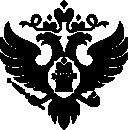 ПРАВОВАЯ ПОМОЩЬПО СЕМЕЙНЫМ ВОПРОСАМ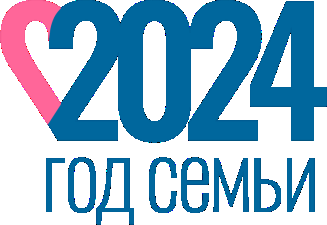 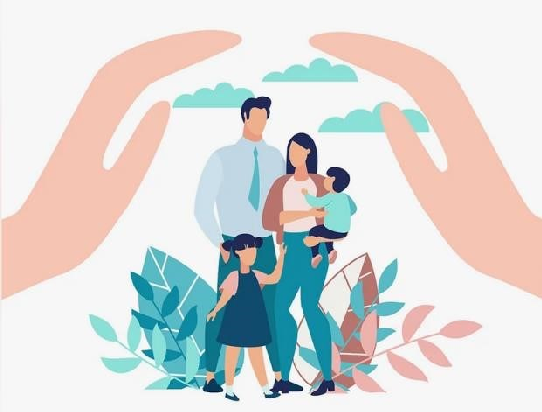 2024 годСЕМЬЯ, МАТЕРИНСТВО, ОТЦОВСТВО И ДЕТСТВО В РОССИЙСКОЙ ФЕДЕРАЦИИ НАХОДЯТСЯ ПОД ЗАЩИТОЙ ГОСУДАРСТВА.«Крепкая семья — это главная ценность в жизни, которая является оплотом любви, мудрости, взаимоуважения, ответственности, преданности друг другу, всегда была и остается опорой государства и общества. Именно в семье человек познает окружающий мир,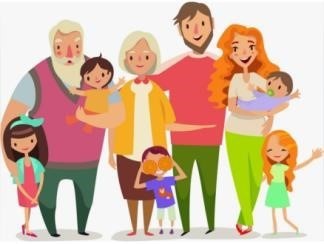 впитывает духовно-нравственные традициисвоего народа, учится любви к Родине и своим близким».СЕМЬЯ является хранителем традиций, обеспечивает преемственность поколений, развивает и сохраняет лучшие качества людей.В	целях	популяризации государственной политики в сфере защиты семьи, сохранения традиционных семейных ценностей Президентом Российской Федерации 2024 год объявлен Годом семьи.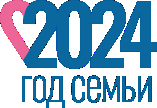 Участие в деятельности, направленной на сохранение и укрепление традиционных российских духовно-нравственных ценностей является одной из задач Главного управления Министерства юстиции Российской Федерации по Нижегородской области (далее – Главное управление).В целях поддержки семьи, материнства, отцовства и детства Министерством юстиции Российской Федерации проводится Всероссийская неделя правовой помощи по вопросам защиты интересов семьи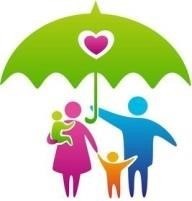 (далее - Неделя правовой помощи).Ознакомиться с Планом мероприятий Недели правовой помощи на территории Нижегородской области можно на сайте Главного управления https://to52.minjust.gov.ru/ru/activity/directions/201/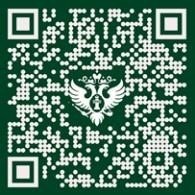 РОЖДЕНИЕ РЕБЕНКА - ОДНО ИЗ САМЫХ ЧУДЕСНЫХ И РАДОСТНЫХ СОБЫТИЙ В ЖИЗНИ КАЖДОЙ СЕМЬИ.В преддверии Дня семьи, любви и верности Главное управление Минюста России по Нижегородской области напоминает, что процесс регистрации рождения существенно преобразован. Теперь зарегистрировать рождение ребенка можно полностью в электронном виде посредством суперсервиса «РОЖДЕНИЕ РЕБЕНКА» через портал «Госуслуги» без посещения органов ЗАГС.Зарегистрировать рождение ребенка через суперсервис «Рождение ребенка» может мама - гражданка Российской Федерации (одинокая мама или мама, состоящая     в     браке     c     гражданином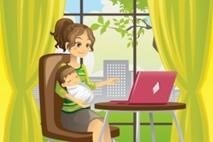 Российской Федерации, заключенном на территории Российской Федерации).Для электронной регистрации рождения ребенка необходимо:подтвержденная учетная запись на портале Госуслуг;электронный медицинский документ о рождении ребенка, который оформляют при рождении ребенка в роддоме с согласия мамы. Он поступит автоматически в ее личный кабинет на Госуслугах;электронное заявление в ЗАГС, оформленное на портале Госуслуг.Шаг 1. Дать письменное согласие сотруднику роддома на оформление электронного медицинского свидетельства о рождении. Только с электронным свидетельством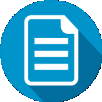 можно зарегистрировать рождение на Госуслугах.Шаг 2. Роддом оформляет электронное медицинское свидетельство о рождении и направляет его реквизиты в личный кабинет мамы на Госуслугах.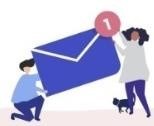 Шаг 3. После получения электронного медицинского свидетельства о рождении в личном кабинете на Госуслугах нужно заполнить заявление о регистрации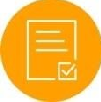 рождения, отметив на первый вопрос «электронное» медицинское свидетельство.Шаг 4. Если ребенок родился в браке, заявление направляется в личный кабинет отца для согласования имени ребенка. После подтверждения мать ребенка направляет заявление в орган ЗАГС.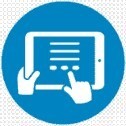 Шаг 5. Не позднее рабочего дня, следующего за днем поступления в орган ЗАГС комплекта документов,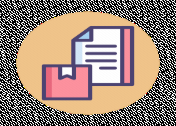 сотрудник органа ЗАГС регистрирует рождениеребенка.Шаг 6. В личный кабинет матери на Госуслугах поступит уведомление о государственной регистрации рождения с реквизитами актовой записи о рождении. Сведения о регистрации рождения из ЕГР ЗАГС автоматически направляются в Социальный фонд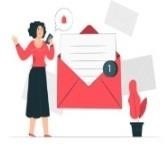 России, который направляет в личный кабинет матери СНИЛС ребенка.Шаг 7. В течение 7 рабочих дней после получения сообщения о государственной регистрации рождения нужно выбрать орган ЗАГС и забронировать дату и время для получения свидетельства.СУПЕРСЕРВИС ЗАПУСКАЕТ ЦЕЛЫЙ ЦИКЛ СВЯЗАННЫХ УСЛУГ:постановка	в	налоговый	орган и персонифицированный учет;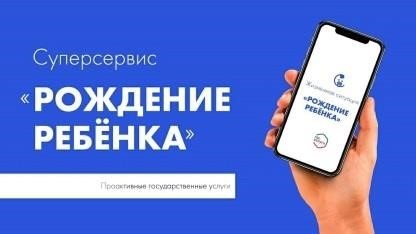 автоматическая	регистрация в	Социальном фонде		России (далее – СФР);оформление СНИЛС;оформление сертификата на материнский капитал.Суперсервис помогает родителям сэкономить не менее 12 часов и избавляет их от оформления 60 бумажных документов. На основании сведений об актовой записи полученных из ЕГР ЗАГС на портале Госуслуги можно оформить СНИЛС, полис ОМС, сертификат на материнский капитал и социальные пособия.В	отделах	ЗАГС	Нижегородской	области	посредством портала Госуслуги можно подать заявление на регистрацию: регистрацию актов гражданского состояния (рождение ребенка, установление отцовства, усыновление, заключение брака, расторжение брака, смерть;выдачу    повторных    документов    (свидетельств    и     справок) о государственной регистрации актов гражданского состояния.Портал Госуслуги предоставляет возможность гражданам Российской	Федерации	получить	государственные	услуги	по регистрации актов гражданского состояния в электронном виде.Преимущество получения услуг через портал Госуслуги:заявление о предоставление государственных услуг можноподать, не выходя из дома или не покидая рабочего места; возможность выбрать удобную дату и время для посещенияоргана ЗАГС; информирование на каждом этапе работы по заявлению; прием без очереди.УСЛУГА ПО ВЫДАЧЕ ГОСУДАРСТВЕННОГО СЕРТИФИКАТА НА МАТЕРИНСКИЙ (СЕМЕЙНЫЙ) КАПИТАЛГосударственный сертификат на материнский (семейный) капитал выдается в проактивном режиме беззаявительно на основании сведений ЗАГС о регистрации рождения ребенка.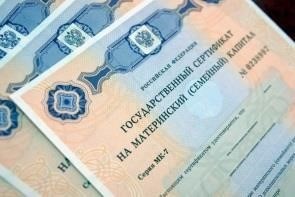 Государственный сертификат оформляетсяв форме электронного документа, подписанного усиленной квалифицированной электронной подписью уполномоченного должностного лица территориального органа Социального фонда Российской Федерации, и направляется владельцу сертификата посредством Единого портала государственных услуг.В случае принятия решения о выдаче сертификата в личном кабинете на Госуслугах будет указано: «Проактивное уведомление об установлении или изменении МСК». Это означает, что электронный сертификат оформлен и находится в личном кабинете владельца сертификата.Заявление о выдаче государственного сертификата следует подавать, если он не оформлен по сведениям ЗАГС о регистрации рождения ребенка, то есть, когда в течение двухнедель с момента рождения ребенка в личном кабинете портала Госуслуги будет отсутствовать строка: «Проактивное уведомление об установлении или изменении МСК».Размер материнского капитала с 01.02.2024 составляет: 630 380,78	руб.	-	на	первого	ребенка,рожденного или усыновленного после 01.01.2020, или на второго ребенка, если оба ребенка родились или были усыновлены с 2007 по 2019 год.+202 643,96	руб.	-	на	второго	ребенка, рожденного с 01.01.2020, если сертификат выдан в связи с рождением первого ребенка.833 024,74    руб.    -    на    второго    ребенка,    рожденного или усыновленного с 01.01.2020, если на первого ребенка сертификат не выдавался.833 024,74 руб. - на третьего или последующего ребенка, если раньше ее право на сертификат не возникло.Услуга по рассмотрению заявления о распоряжении средствами материнского (семейного) капиталаС рождением ребенка и после оформления государственного сертификата на материнский (семейный) капитал владелец сертификата вправе обратиться через портал Госуслуги в электронной форме с заявлением о распоряжении средствами материнского капитала, не дожидаясь достижения ребенком возраста 3-х лет, на следующие направления использования средств материнского капитала:погашение кредита (займа), в том числе ипотечного, заключенного с целью приобретения или строительства жилого помещения; уплата первоначального взноса при заключении кредита (займа)на приобретение или строительство жилого помещения; приобретение товаров и услуг, предназначенных для социальнойадаптации и интеграции в общество детей-инвалидов; оплата платных образовательных услуг по реализации программдошкольного образования; оплата иных, связанных с получением дошкольного образованиярасходов;получение	ежемесячной	выплаты	в	связи с рождением (усыновлением) ребенка до достижения имвозраста трех лет.ВИДЫ И РАЗМЕР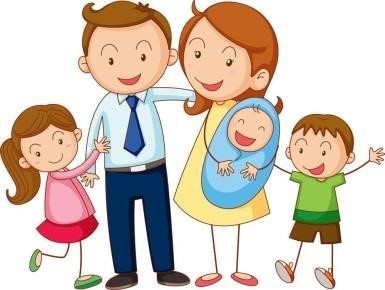 ГОСУДАРСТВЕННЫХ	ПОСОБИЙ ГРАЖДАНАМ, ИМЕЮЩИМ ДЕТЕЙ(с 01 января 2024 года)Ежемесячное пособие в связи с рождением и воспитанием ребенка. Пособие назначается с учетом комплексной оценки нуждаемости в размере 50 %, 75 % или 100% величины прожиточного минимума для детей,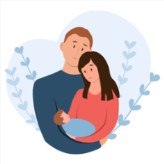 установленного в Нижегородской области. Размер: 7 045 руб. (50%);10 567,50 руб. (75%); 14 090 руб. (100 %).Ежемесячное пособие беременной женщине. Пособие назначается беременной женщине в случае, если срок ее беременности составляет 6 и более недель, и она встала на учет в медицинской организации в ранние сроки беременности (до 12 недель). Пособие назначается с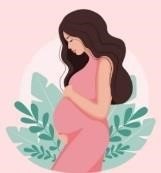 учетом комплексной оценки нуждаемости в размере 50 %, 75 % или100 % величины прожиточного минимума для трудоспособного населения, установленного в Нижегородской области. Размер: 7 916,50 руб. (50%); 11 874,75 руб. (75%); 15 833 руб. (100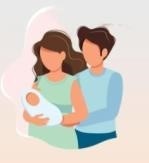 %).нуждаемости.Ежемесячное пособие неработающим родителям по уходу за ребенком до 1,5 лет. Пособие назначается с учетом комплексной оценкиРазмер: от 9 227,24 руб. до 18 454,48 руб.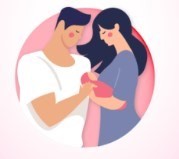 Единовременное пособие при рождении или усыновлении ребенка. Устанавливается при условии, если оба родителя не осуществляют трудовую деятельность.Размер: 24 604,30 руб.Единовременное	пособие	беременной женевоеннослужащего, проходящего военную службу по призыву (в том числе, граждане, в составе семьи которых присутствуют лица, призванные на военную службу в рамках частичной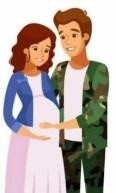 мобилизации). Выплачивается независимо от наличия права на	иные	виды	пособий	гражданам,	имеющим	детей, установленные Федеральным законом от 19.05.1995 № 81- ФЗ «О государственных пособиях гражданам, имеющим детей»	и		законами	субъектов	Российской	Федерации.Размер: 38 963,47 руб.Ежемесячное пособие на ребенка военнослужащего, проходящего военную службу по призыву (в том числе, граждане в составе семьи, которых присутствуют лица, призванныена военную службу в рамках частичной мобилизации)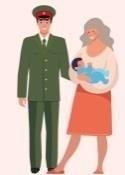 Выплачивается независимо от наличия права на иные виды пособий гражданам, имеющим детей, установленные Федеральным законом от 19.05.1995 № 81-ФЗ «О государственных пособиях гражданам, имеющим детей» и законами субъектов РФ. Размер: 16 698,63руб.Отделение Фонда пенсионного и социального страхования Российской Федерации по Нижегородской области информирует, что обращения граждан по услугам СФР  можно подать:через «Личный кабинет гражданина» на сайте Социального фонда России https://sfr.gov.ru/;через «Единый портал государственных и муниципальных услуг» https://www.gosuslugi.ru/;лично в любой многофункциональный центр оказания государственных и муниципальных услуг или в территориальную клиентскую службу СФР.Клиентские службы СФР ведут прием граждан по предварительной записи и в порядке «живой» очереди.Записаться на прием можно через «Единый портал государственных и муниципальных услуг», а также через сайт СФР (www.sfr.gov.ru) в «Личном кабинете гражданина», выбрав меню «запись на прием».Вся информация размещается на сайте отделения: www.sfr.gov.ru, которая обновляется по мере изменения нормативно- правовых актов.ОФОРМЛЕНИЕ ПОЛИСА ОБЯЗАТЕЛЬНОГО МЕДИЦИНСКОГО СТРАХОВАНИЯ НА НОВОРОЖДЕННОГО РЕБЕНКА.В соответствии со статьей 16 Федерального закона от 29.11.2010№ 326-ФЗ «Об обязательном медицинском страховании в Российской Федерации» с рождения и до истечения тридцати дней со дня государственной регистрации рождения медицинская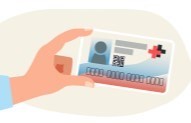 помощь малышу оказывается по страховому полису матери или законного представителя.По истечении тридцати дней со дня государственной регистрации рождения ребенка и до достижения им совершеннолетия либо приобретения им дееспособности в полном объеме обязательное медицинское страхование осуществляется страховой медицинской организацией, выбранной родителем или другим законным представителем.ВАЖНО!Если родители в течение тридцати дней не выбрали страховую медицинскую организацию, то территориальный фонд обязательного медицинского страхования Нижегородской области (далее – ТФОМС Нижегородской области) самостоятельно производит прикрепление таких детей к одной из действующих на территории Нижегородской области страховых медицинских организаций.ОТВЕТЫ НА ЧАСТО ЗАДАВАЕМЫЕ ВОПРОСЫ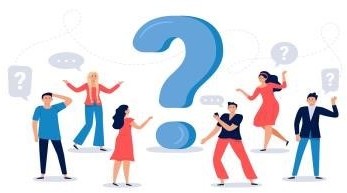 Где можно оформить полис обязательного медицинского страхования?Полис ОМС можно оформить:через портал Госуслуги (вкладка «Здоровье»);в выбранной страховой компании (на сайте ТФОМС Нижегородской области в разделе «Справочники и реестры» подраздел «Реестры страховых медицинских организаций»); в МФЦ.Кому	предоставляются	выплаты	в	связи	с	юбилеем совместной жизни?В соответствии с пунктом 1 статьи 2 Закона Нижегородской области от 02.12.2022 № 179-З «О единовременной денежной выплате супругам в связи с юбилеями их совместной жизни» право на получение единовременной денежной выплаты предоставляется супругам – гражданам Российской Федерации, состоящим в зарегистрированном браке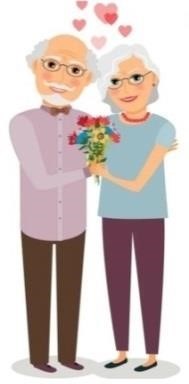 50, 60, 70 лет.Дополнительно сообщаем, что Главным управлением ЗАГС Нижегородской областипроводятся чествования юбиляров семейной жизни по заявкам самих юбиляров или их родственников. Согласование даты и времени проведения торжества осуществляется в государственном бюджетном учреждении Нижегородской области«Нижегородский Дом бракосочетания» по телефону: 8(831) 433-82-66.Как легализовать в Российской Федерации брак, заключенный на территории иностранного государства?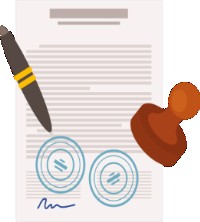 В соответствии со статьей 158 Семейного кодекса Российской	Федерации	браки	между	гражданами Российской Федерации и иностранными гражданами, заключенные за пределами территории Российской Федерации признаются в Российской Федерации, если отсутствуютпредусмотренные статьей 14 Семейного кодекса обстоятельства,препятствующие заключению брака.Легализация брака, заключенного на территории иностранного государства, на территории Российской Федерации не требуется.Однако необходимо учитывать, что документы, выданные компетентными органами иностранных государств и предъявленные на территории Российской Федерации, должны быть легализованы и переведены на государственный язык Российской Федерации (русский язык). Верность перевода должна быть нотариально удостоверена.Каков порядок внесения сведений о регистрации актов гражданского состояния за пределами территории Российской Федерации в ФГИС «ЕГР ЗАГС»?С 01.01.2019 действуют Правила направления гражданином Российской Федерации, в отношении которого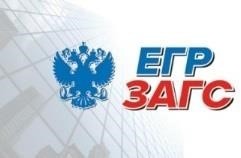 компетентным		органом	иностранного государства по законам соответствующего иностранного	государства		совершенарегистрация акта гражданского состояния, а также в случае, если такая регистрация совершена в отношении его несовершеннолетнего ребенка, состоящего в гражданстве Российской Федерации, либо в отношении не достигшего 18 лет или ограниченного в дееспособности гражданина Российской Федерации, законным представителем которого гражданин Российской Федерации является, сведений о факте такой регистрации в орган записи актов гражданского состояния Российской Федерации или консульское учреждение Российской Федерации за пределами территории Российской Федерации и включения сведений о документах, выданных компетентными органами иностранных государств в удостоверение актов гражданского состояния, совершенных вне пределов территории Российской Федерации по законам соответствующих иностранных государств в отношении граждан Российской Федерации, в Единый государственный реестр записей актов гражданского состояния, утвержденные Постановлением Правительства Российской Федерации от 04.10.2018 № 1193 (далее – Правила).Согласно пункту 3 Правил сведения о факте регистрации акта гражданского состояния направляются гражданином Российской Федерации по месту его жительства в орган ЗАГСили консульское учреждение не позднее чем через месяц со дня совершения компетентным органом иностранного государства регистрации акта гражданского состояния.Сведений о факте регистрации акта гражданского состояния должны быть составлены гражданином Российской Федерации по форме, утверждаемой приказом Министерства финансов Российской Федерации от 05.06.2019 № 81н «О формах уведомлений орегистрации компетентным органом иностранного государства			по законам соответствующего иностранного государства в отношении гражданина			Российской		Федерации		или			в	отношении			его несовершеннолетнего ребенка, состоящего в гражданстве Российской Федерации,		либо		в	отношении		не	достигшего	18	лет		или ограниченного в дееспособности гражданина Российской Федерации, законным представителем которого гражданин Российской Федерации является, акта гражданского состояния, справки о включении сведений о	документе,			выданном		компетентным		органом		иностранного государства				в			удостоверение	акта			гражданского			состояния, совершенного вне пределов территории Российской Федерации по законам соответствующего иностранного государства в отношении граждан Российской  Федерации,		и уведомления об отказе в их включении	в			Единый	государственный	реестр	записей	актов гражданского состояния» (далее – уведомление о регистрации).Уведомление о регистрации направляется посредством почтового отправления, при личном обращении по месту жительства гражданина Российской Федерации в орган ЗАГС или консульское учреждение либо с использованием личного кабинета гражданина Российской Федерации в федеральной государственной информационной системе «Единый портал государственных и муниципальных услуг (функций)» (не используется при направлении уведомления в консульское учреждение).Ребенку 16 лет и он хочет изменить свою фамилию.Как это сделать и куда он должен для этого обратиться?Государственная	регистрация перемены имени регламентирована главой VII Федерального закона от 15.11.1997 № 143-ФЗ «Об актах гражданского состояния» (далее – Федеральный закон № 143-ФЗ).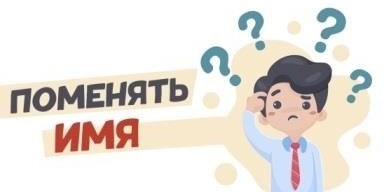 В соответствии с пунктом 1 статьи 58 указанного закона лицо, достигшее возраста четырнадцати лет, вправе переменить свое имя, включающее в себя фамилию, собственно имя и (или) отчество.Перемена имени подлежит государственной регистрации в органах ЗАГС (пункт 5 статьи 58 Федерального закона № 143-ФЗ).Согласно пункту 3 статьи 58 Федерального закона № 143-ФЗ перемена имени лицом, не достигшим совершеннолетия, производится при наличии согласия обоих родителей, усыновителей или попечителя, а при отсутствии такого согласия на основании решения суда, за исключением случая приобретения лицом полной дееспособности до достижения им совершеннолетия в порядке, предусмотренным законом.По правилам статьи 59 того же закона заявление о перемене имени может быть подано в любой орган ЗАГС в письменной форме лично лицом, желающим переменить имя. Одновременно с подачей такого заявления должны быть предоставлены следующие документы:документ, удостоверяющий личность заявителя;свидетельство о рождении лица, желающее переменить имя;свидетельство о заключении брака в случае, если заявитель состоит в браке;свидетельство о расторжении брака в случае, если заявитель ходатайствует о присвоении ему добрачной фамилии в связи с расторжением брака;свидетельство о рождении каждого из детей заявителя, не достигших совершеннолетия.Согласно пункту 2 статьи 60 Федерального закона № 143-ФЗ заявление о перемене имени должно быть рассмотрено органом ЗАГС в месячный срок со дня его подачи.За государственную регистрацию перемены имени уплачивается государственная пошлина в размере 1 600 рублей (подпункт 4 пункта 1 статьи 333.26 Налогового кодекса Российской Федерации).Где и как можно получить повторный документ, подтверждающий регистрацию брака?Порядок выдачи	повторного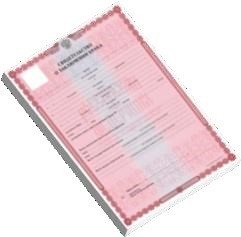 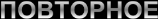 свидетельства о государственной регистрации акта гражданского состояния	(далее	–повторное	свидетельство) и иных документов, подтверждающих отсутствие или наличие факта государственной регистрации акта гражданского состояния	(далее	–	справка),регламентирован статьей 9 Федерального закона № 143-ФЗ.Лицу, в отношении которого была составлена запись акта гражданского состояния, выдается повторное свидетельство или справка (пункт 2 статьи 9 Федерального закона № 143-ФЗ.Обратиться за получением документов, подтверждающих факт государственной регистрации акта гражданского состояния можно в любой орган ЗАГС Российской Федерации:лично;направить письменный запрос посредством почтовой связи; направить запрос через Единый портал государственныхи муниципальных услуг;подать	заявление	через Многофункциональный	центр предоставления государственных и муниципальных услуг.Согласно пункту 4 статьи 9 Федерального закона № 143-ФЗ лицу, обратившемуся в орган ЗАГС лично, повторное свидетельство или справка выдается на основании соответствующей записи акта гражданского состояния, содержащейся в Едином государственном реестре записей актов гражданского состояния, в день обращения.В случае если запрос в письменной форме направляется в орган ЗАГС посредством почтовой связи либо в форме электронного документа с использованием федеральной государственной информационной системы – единый портал государственных и муниципальных услуг, повторное свидетельство или справка выдается органом ЗАГС, указанным в заявлении лица, направившего запрос.Поданный в форме электронного документа запрос о выдаче повторного свидетельства или справки подписывается простой электронной подписью заявителя.Согласно пункту 7 статьи 9 Федерального закона № 143-ФЗ при получении повторного свидетельства или справки в органе ЗАГС приличном обращении необходимо предоставить документ, удостоверяющий личность заявителя и документы, подтверждающие право на получение документа о государственной регистрации акта гражданского состояния в соответствии с приказом Министерства юстиции Российской Федерации от 19 августа 2016 г. №194-ФЗ «Об утверждении перечня документов, подтверждающих в соответствии со статьей 9 Федерального закона №143-ФЗ право лица на получение документов о государственной регистрации актов гражданского состояния».В соответствии с подпунктами 6 и 7 пункта 1 статьи 333.26 Налогового кодекса Российской Федерации за выдачу повторного свидетельства уплачивается государственная пошлина в размере 350 рублей, за выдачу справки 200 рублей.ИНФОРМАЦИОННЫЙ МАТЕРИАЛ ПОДГОТОВЛЕН ПРИ УЧАСТИИ:Главное управление записи актов гражданского состояния	по	Нижегородской	области, г. Нижний Новгород, ул. Кожевенная, д. 1.А, тел.: 8 (831) 437-38-67, 433-42-77.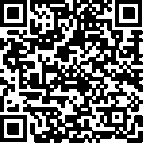 Отделение Фонда пенсионного и социального страхования Российской Федерации по Нижегородской области, г. Нижний Новгород, пр-т Ленина, д. 35, тел.: 8 (800) 100-00-01, 8 (831) 244-46-00, 244-47-00.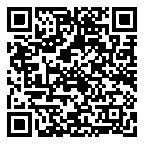 Территориальный	фонд	обязательного медицинского страхования Нижегородской области, г. Нижний Новгород, пл. Свободы, д. 6, тел.: 8 (831) 233-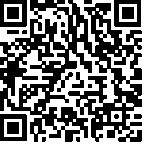 90-00 (доб. 110, 111).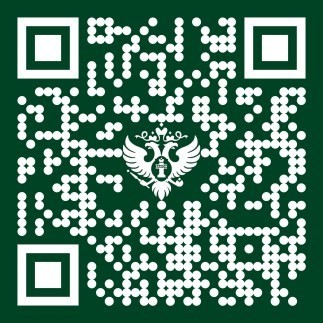 Главное управление Министерства юстицииРоссийской Федерации по Нижегородской области г. Нижний Новгород, ул. 1-ая Оранжерейная, д. 46, тел.: (831) 224-86-18 (доб. 214, 314)№ п/пНаименование мероприятия, их направленностьДата и место проведениямероприятия, продолжительностьЦелевая аудиторияСостав участников мероприятияОтветственный исполнитель1.Подготовка и распространение на интернет-ресурсах органов государственной властиНижегородской области, органов местного самоуправления, участников государственнойи негосударственной систембесплатной юридической помощи информационного баннера «Неделя правовой помощи по вопросам защиты интересов семьи»к 28.06.2024Граждане НижегородскойобластиГлавное управление Минюста России по Нижегородскойобластиорганы исполнительной власти Нижегородской областиорганы местного самоуправленияНижегородской областиГлавное управление Минюста России по Нижегородскойобластиучастники государственнойи негосударственной систем бесплатной юридической помощи2.Подготовка и распространениек 28.06.2024Граждане,Главное УправлениеГлавное Управлениеброшюры «Правовая помощьпроживающиеМинюста РоссииМинюста Россиипо семейным вопросам»на территориипо Нижегородскойпо НижегородскойНижегородскойобластиобластиобластиНижегородская областная нотариальная палата Палата адвокатовНижегородской областиСотрудники ГКУ НО«Государственное юридическое бюро по Нижегородской области»многофункциональные центры Нижегородской области3.Личный прием членов семей участников СВО11.07.20249.00 до 13.00Филиал Государственного фонда поддержкиучастников специальной военной операции«Защитники Отечества»(г. Нижний Новгород, ул. Славянская, д. 8)Семьи участников СВОГлавное Управление Минюста России по Нижегородскойобласти (представитель)Государственного фонда«Защитники ОтечестваГКУ НО«Государственное юридическое бюро по Нижегородской области»Главное Управление Минюста России по НижегородскойобластиГосударственный фонд «Защитники Отечества»Палата адвокатов Нижегородской областиНижегородская областная нотариальная палата4.Проведение правового консультирования по вопросам защиты интересов семьиосужденных женщин, отбывающих наказание в ФКУ ИК-2 ГУФСИН России по Нижегородской области, в том числе, имеющих малолетних детей в Доме ребенкаФКУЗ МСЧ-52 ФСИН России11.07.202410.00г. Нижний Новгород, ул. Коломенская, д.20Осужденные женщины, отбывающие наказаниев ФКУ ИК-2ГУФСИН России по Нижегородской области,в том числе, имеющих малолетних детейв Доме ребенка ФКУЗ МСЧ-52 ФСИНРоссииГлавное Управление Минюста Россиипо Нижегородской области (представитель)ГУФСИН России по Нижегородской областиГлавное управление Минюста России по НижегородскойобластиГУФСИН России по Нижегородской областиУполномоченный по правам человекав Нижегородской областиУполномоченный по правам ребенкав Нижегородской областиМинистерство социальной политики Нижегородской областиГУ МВД России по Нижегородской областиУФССП России по Нижегородской областиГлавное управление ЗАГС Нижегородской областиГКУ НО«Государственное юридическое бюро по Нижегородской области»Палата адвокатов Нижегородской областиНижегородская областная нотариальная палата5.Проведение совместного приема граждан с Главным управлением Минюста России по Нижегородской области и ОСФР по Нижегородской области по правовому просвещению в целях оказания помощипо вопросам защиты интересов семьи09.07.2024с 10.00 до 13.00(дата согласовывается)г. Н. Новгород, пр. Ленина, д.35Граждане, желающие получить правовое консультирование по вопросам защитыинтересов семьиГлавное управление Минюста Россиипо Нижегородской области (представитель)Отделение Фонда пенсионногои социального страхованияв Российской Федерации по Нижегородской области(представитель)Главное управление Минюста России по НижегородскойобластиОтделение Фонда пенсионногои социального страхования в Российской Федерациипо Нижегородской области6.Проведение консультацийдля семей в рамках жизненной ситуации: (рождение ребенка; установление инвалидности;достижение пенсионного возраста; достижение ребенкомопределенного возраста;09.07.2024с 10.00 до 13.00Нижегородская область,г. Городец, пл. Пролетарская,Граждане, желающие получить правовое консультированиепо семейным вопросамГлавное управление Минюста России по НижегородскойобластиОтделение Фонда пенсионного иОтделение Фонда пенсионногои социального страхования в Российской Федерациипо Нижегородскойбеременность; установление опеки; создание молодой семьи;потеря кормильца; статус многодетной семьи;присвоение звания ветерана и приравненных к нему званий; получение статуса лица, подвергшегося воздействию радиации;достижение предпенсионного возраста)д.17социального страхования в Российской Федерации по Нижегородской областиГКУ НО«Государственное юридическое бюро поНижегородской области»областиГКУ НО«Государственное юридическое бюро по Нижегородской области»7.беременность; установление опеки; создание молодой семьи;потеря кормильца; статус многодетной семьи;присвоение звания ветерана и приравненных к нему званий; получение статуса лица, подвергшегося воздействию радиации;достижение предпенсионного возраста)10.07.2024С 10.00 до 13.00Нижегородская область,г. Дзержинск, пр. Циолковского,д.60социального страхования в Российской Федерации по Нижегородской областиГКУ НО«Государственное юридическое бюро поНижегородской области»Отделение Фонда пенсионногои социального страхования в Российской Федерациипо Нижегородской областиГКУ НО«Государственное юридическое бюропо Нижегородской области»8.беременность; установление опеки; создание молодой семьи;потеря кормильца; статус многодетной семьи;присвоение звания ветерана и приравненных к нему званий; получение статуса лица, подвергшегося воздействию радиации;достижение предпенсионного возраста)11.07.2024с 10.00 до 13.00г. Нижний Новгород, ул. Школьная, д.5социального страхования в Российской Федерации по Нижегородской областиГКУ НО«Государственное юридическое бюро поНижегородской области»Главное управление Минюста России по НижегородскойобластиОтделение Фонда пенсионногои социального страхования в Российской Федерациипо Нижегородской области9.11.07.2024с 10.00 до 13.00г. Нижний Новгород, пр. Ленина, д.35Главное управление Минюста России по НижегородскойобластиОтделение Фонда пенсионногои социального страхования в Российской Федерациипо Нижегородской области10.11.07.2024с 10.00 до 13.00г. Нижний Новгород, ул. М. Покровская, д.7Главное управление Минюста России по НижегородскойобластиОтделение Фонда пенсионногои социального страхования в Российской Федерациипо Нижегородской области11.11.07.2024с 10.00 до 13.00г. Нижний Новгород, ул. Заводской парк, д.23Главное управление Минюста России по НижегородскойобластиОтделение Фонда пенсионногои социального страхованияв Российской Федерациипо Нижегородской областиГКУ НО«Государственное юридическое бюро по Нижегородскойобласти»12.Прием гражданпо семейным вопросам08.07.2024-14.07.2024(09:00-18:00)ГКУ НО«Государственное юридическое бюро по Нижегородской областиг. Нижний Новгород, ул. Рождественская, д. 24Граждане, желающие получить правовое консультированиепо семейным вопросамГКУ НО«Государственное юридическое бюро по Нижегородской областиГКУ НО«Государственное юридическое бюро по Нижегородской области»13.Неделя правовой помощи по вопросам защиты интересовсемьи в Нижегородской области08.07.2024 -14.07.202408:00-22:00г. Нижний Новгород, ул. Рождественская, д. 40Граждане, желающие получить правовое консультирование по семейным вопросамГлавное управление Минюста России по Нижегородскойобласти (представитель)Государственноебюджетное учреждение Нижегородской области«Центр правового консультированияграждан и юридических лиц»Главное управление Минюста России по НижегородскойобластиГосударственное бюджетное учреждение Нижегородской области «Центр правовогоконсультирования граждан июридических лиц»Уполномоченный по правам человекав Нижегородской областиУполномоченный по правам ребенкав Нижегородской области14.Проведение правового консультирования по семейным вопросам08.07.2024с 9.00 до 12.00ГБУ НО«Уполномоченный МФЦ»Нижегородского и Советского районов города Нижнего Новгородаг. Нижний Новгород, ул. Славянская, д. 25Получатели государственных услугГлавное Управление Минюста Россиипо Нижегородской области, (представитель)Адвокат ГКУ НО«Государственное юридическое бюро по Нижегородской области»Главное управление ЗАГС Нижегородской областиГУ ФССП России по Нижегородской областиначальник отдела правового обеспеченияУправление Росреестра по Нижегородской областизаместитель начальника отдела обработкидокументовГлавное Управление Минюста России по НижегородскойобластиНотариус города областного значения Нижнего Новгорода15.Отделение ГБУ НО«Уполномоченный МФЦ» Автозаводского района города Нижнего Новгорода08.07.2024с 9.00 до 12.00г. Нижний Новгород, ул. Краснодонцев, д.1Получатели государственных услугГлавное Управление Минюста Россиипо Нижегородской области, (представитель)АдвокатГлавное управление ЗАГС Нижегородской областиГКУ НО«Государственное юридическое бюро по Нижегородской области»Нотариус города областного значения Нижнего НовгородаГлавное Управление Минюста России по Нижегородскойобласти16.Отделение ГБУ НО«Уполномоченный МФЦ» Канавинского района города Нижнего Новгорода08.07.2024с 9.00 до 12.00г. Нижний Новгород, Московское шоссе, 12 (ТЦ «РИО»)Получатели государственных услугГлавное управление Минюста Россиипо Нижегородской области (представитель)Нотариус города областного значения Нижнего НовгородаадвокатГлавное управление Минюста России по Нижегородскойобласти17.Отделение ГБУ НО«Уполномоченный МФЦ» Ленинского района города Нижнего Новгорода08.07.2024с 9.00 до 12.00г. Нижний Новгород, ул. Перекопская, 1Получатели государственных услугГлавное управление Минюста Россиипо Нижегородской областиГлавное управление ЗАГС Нижегородской областиНотариус города областного значения Нижнего НовгородаАдвокатГлавное управление Минюста России по Нижегородскойобласти18.Отделение ГБУ НО«Уполномоченный МФЦ» Московского района города Нижнего Новгорода08.07.2024с 9.00 до 12.00г. Нижний Новгород, ул. Березовская,96Получатели государственных услугГлавное управление Минюста Россиипо Нижегородской области (представитель)Нотариус города областного значения Нижнего НовгородаАдвокат19.Отделение ГБУ НО«Уполномоченный МФЦ» Приокского района города Нижнего Новгорода08.07.2024с 9.00 до 12.00г. Нижний Новгород, проспект Гагарина, 228 (ТЦ «Перекрёсток»)Получатели государственных услугГлавное управление Минюста Россиипо Нижегородской области (представитель)Главное управление ЗАГС Нижегородской областиНотариус города областного значения Нижнего НовгородаГлавное управление Минюста России по НижегородскойобластиАдвокат20.Отделение ГБУ НО«Уполномоченный МФЦ»Нижегородского района города Нижнего Новгорода08.07.2024с 9.00 до 12.00г. Нижний Новгород, ул. Родионова, д. 165, корп. 13 (ТЦ «ГанZа»)Получатели государственных услугГлавное управление Минюста Россиипо Нижегородской области (представитель)Главное управление ЗАГС Нижегородской областиАдвокат Нотариус городаобластного значения Нижнего НовгородаГлавное управление Минюста России по Нижегородскойобласти21.Отделение ГБУ НО«Уполномоченный МФЦ» Сормовского района города Нижнего Новгорода08.07.2024с 9.00 до 12.00г. Нижний Новгород, ул. Коминтерна,137Получатели государственных услугГлавное управление Минюста России по Нижегородской области (представитель)Адвокат Нотариус городаобластного значения Нижнего НовгородаГлавное управление Минюста России по Нижегородской области22.Отделение ГБУ НО«Уполномоченный МФЦ» Советского района города Нижнего Новгорода08.07.2024с 9.00 до 12.00г. Нижний Новгород, пл. Советская, д. 5Получатели государственных услугГлавное управление Минюста России по Нижегородскойобласти (представитель)Главное управление ЗАГС Нижегородской областиГлавное управление Минюста России по НижегородскойобластиАдвокатНотариус города областного значения Нижнего Новгорода23.Проведение консультаций для семей на мероприятиях, посвященных Дню семьи, любви и верности во всех районах города Нижнего Новгорода:Участие в семейном фестивале«Княжий берег»06.07.2024с. Жайск, Вачский район,Нижегородская областьГраждане, желающие получить консультациюОтделение Фонда пенсионного и социального страхования в Российской Федерации по Нижегородской областиЗаместители начальника УОРКС, руководителиКС по территориальности24.Онлайн курс просветительской программы (достижения России; гражданская самоидентификация; угрозы России; укрепление суверенитета России) во всех ЦОСПах ОСФР по Нижегородскойобластииюль-август 2024 годаОтделение Фонда пенсионного и социального страхования в Российской Федерации по Нижегородской областиЗаместители начальника УОРКС, руководителиКС по территориальности25.Проведение круглого стола с Советами ветеранов и Обществами инвалидов в ЦОСПах.июль-август 2024 годаОтделение Фонда пенсионного и социального страхования в Российской Федерации по Нижегородской областиЗаместители начальника УОРКС, руководители КС по территориальностиЗаместители начальника УОРКС, руководителиКС по территориальности26.Участие в проведении круглого стола с гражданами пожилого возраста совместно с ГБУ «Центр социального обслуживания граждан пожилого возраста и09.07.202410.00Отделение Фонда пенсионного и социального страхования в Российской Федерации по Нижегородскойзаместитель начальника УОРКСруководитель клиентской службы (на правах отдела) винвалидов Павловского района».областиПавловском муниципальном округе27.Участие в проведении совместного круглого стола с ГКУ НО УСЗН Павловского муниципального округа на площадкеГБУ «Реабилитационный центр для детей и подростков с ограниченными возможностямиПавловского района».09.07.202414.00Отделение Фонда пенсионного и социального страхования в Российской Федерации по Нижегородской областизаместитель начальника УОРКС28.Участиев Окружном молодёжном форуме Приволжского федерального округа«Метеор».08.07.2024Площадка проведения – парк-отель «Черепашьи озера», в 3 кмот д. Масленка Сосновского муниципального округа Нижегородской областиУчастники - представителимолодежной палаты ОСФР поНижегородской областиОтделение Фонда пенсионного и социального страхования в Российской Федерации по Нижегородской областиОтделение Фонда пенсионногои социального страхования в РоссийскойФедерации по Нижегородской области29.Совместное проведение с ГКУ НО«Управление социальной защиты населения по Ветлужскому муниципальному округу» круглого стола с семьями, имеющими детей с ограниченными возможностями10.07.202414-00606860, Нижегородская область, г. Ветлуга,ул. Ленина, д.44семьи, имеющие детей с ограниченными возможностямиОтделение Фонда пенсионного и социального страхования в Российской Федерации по Нижегородской областиПредставитель ГКУ НО«Управление социальной защиты населения Ветлужского муниципального округа»Отделение Фонда пенсионногои социального страхования в Российской Федерациипо Нижегородской областиГКУ НО«Управление социальной защиты населенияВетлужскогомуниципального округа»30.Проведение круглого стола с Советом ветеранов11.07.202413-00606860,Нижегородская область, г. Ветлуга,ул. Ленина, д.44Отделение Фонда пенсионногои социального страхования в Российской Федерации поНижегородской областиПредставитель ГКУ НО«Управление социальной защиты населения Ветлужского муниципального округа»31.Посадка голубой ели многодетной семьей работника ОСФР у мемориала на аллее памятив г.о. Воротынский08.07.2024Отделение Фонда пенсионногои социального страхования в Российской Федерации поНижегородской области32.Проведение совместного мероприятия «День семьи, любви и верности» с Воротынским ЗАГС в Центре общения старшего поколения на базе клиентской службы (на правах группы)в г.о. Воротынский11.07.2024Отделение Фонда пенсионногои социального страхования в Российской Федерации поНижегородской области33.Проведение прямой телефонной линии по вопросам защиты интересов семьи08.07.2024-12.0710.00 до 17.00Главное Управление Минюста России по НижегородскойобластиГраждане, желающие получить правовое консультирование по семейным вопросамГлавное Управления Минюста России по Нижегородскойобласти Отдел по вопросаадвокатуры, нотариата,Главное Управление Минюста России по Нижегородскойобластителефон прямой телефонной линии 8 (831) 224-86-18доб. 214, 215, 314, 318государственной регистрации актов гражданского состояни34.Горячая линия по вопросам защиты интересов семьи в Нижегородской области10.07.202410.00-20.00ГБУ НО«Центр правового консультирования граждани юридических лиц»Граждане, желающие получить правовое консультирование по семейным вопросамГБУ НО«Центр правового консультированияграждан и юридических лиц»Уполномоченный по правам человекав Нижегородской областиУполномоченный по правам ребенкав Нижегородской областиГБУ НО«Центр правового консультирования граждани юридических лиц»35.Прием граждан в Нижегородском женском кризисном центре11.07.2024 в 10.00г. Нижний Новгород, ул. Заярская, 18заявителиСотрудники Аппарата Уполномоченного по правам человекав Нижегородской областиАппарата Уполномоченного по правам человекав Нижегородской области36.Проведение индивидуальных юридических консультаций по семейным и жилищным вопросам для семей в трудной жизненной ситуации11.07.2024с 10.00 до 16.00г. Нижний Новгород, ул. Малая Покровская, д. 20(необходима предварительная запись)Семьи в трудной жизненной ситуацииНРБОО«Детский проект»НРБОО«Детский проект»37.Прямая телефонная линия08.07.2024г. Нижний Новгород телефон (831) 411-87-81Граждане,желающие получить консультирование по вопросам защиты интересов семьиАппарат Уполномоченного по правам человекав Нижегородской областиАппарата Уполномоченного по правам человека в Нижегородскойобластии детей38.Прямая телефонная линия по вопросам защиты интересовсемьи и детей11.07.2024с 10.00 до 12.00территориальные органы МВД России, дислоцированныена территории Нижегородской области (по месту дислокации)Граждане,желающие получить консультирование по вопросам защиты интересов семьии детейРуководители подразделений по деламнесовершеннолетних территориальные органов МВД России,дислоцированных на территорииНижегородской области (по месту дислокации)Врио заместителя начальника Управления организациидеятельности участковых уполномоченных ГУ МВД России по Нижегородскойобласти подполковник полиции39.Тематическая горячая телефонная линия«Право ребенка житьи воспитываться в семье»08.07.2024 - 12.07.2024Граждане, желающие получить правовое консультирование по семейным вопросамУполномоченный по правам ребенкав Нижегородской областиГраждане, желающие получить бесплатную юридическую помощьКонсультанты отделапо обеспечению деятельностиУполномоченного по правам ребенка в Нижегородской области40.Прямая телефонная линия по вопросам защиты интересов семьи09.07.2024с 9.00 до 13.00Главное управление ЗАГС Нижегородской областиг. Н. Новгород, ул. Кожевенная, д. 1аПолучатели государственных услугГлавное управление ЗАГС Нижегородской областиПолучатели государственных услуг,Главное управление ЗАГС Нижегородскойобласти41.«Горячая линия»: защита прав потребителей в Нижегородской области08.07.2024 - 14.07.2024Граждане, желающие получить бесплатную юридическую помощьУправление Роспотребнадзора по НижегородскойобластиУправление Роспотребнадзора по Нижегородскойобластисотрудники отделазащиты прав потребителей42.Выездной прием граждан, имеющих детей в Городецком муниципальном округе09.07.2024Граждане, имеющие детейАппарат Уполномоченного по правам ребенкав Нижегородской области граждане, имеющие детейУполномоченный по правам ребенка в Нижегородской областиКонсультанты отделапо обеспечению деятельностиУполномоченного по правам ребенка в Нижегородской области43.Проведение правового консультирования по вопросам материнства и детства, личный прием граждан в районных подразделениях и аппарате ГУФССП Россиипо Нижегородской области, стороны исполнительного производства(58 структурных подразделений)10.07.2024(09:00-12:00)г. Н. Новгород ул. Вождей революции,д. 5а, корпус 1(09.00-12.00)Структурные подразделения ГУФССП Россиипо Нижегородской областиГраждане, в отношении которых ведется исполнительное производствоГУФССП России по Нижегородской областиНачальники отделений- старшие судебные приставы структурных подразделений ГУФССП Россиипо Нижегородской областиГУФССП России по Нижегородской области44.Проведение правового консультирования по вопросамматеринства и детства, стороны исполнительного производства12.07.2024(10.00-11.00)г. Н. НовгородГраждане, в отношении которыхведется исполнительноеГУФССП России по Нижегородской областиГУФССП России по Нижегородской областиул. Вождей революции,д. 5а, корпус 1производство45.Прием граждан в центре«Быть мамой»09.07.202410.00г. Нижний Новгород, КП Зеленый город, 1АГраждане, желающие получить правовое консультированиепо семейным вопросамАппарат Уполномоченного по правам человекав Нижегородской области заявителиГлавное управление Минюста России по Нижегородской области (представители)Аппарат Уполномоченного по правам человека в Нижегородской областизаявители46.Совместный прием граждан10.07. 2024 10.00г. Нижний Новгород, Кремль корп.2,кабинет 101Главное управление Минюста России по Нижегородской области (представитель)Уполномоченный по правам человекав Нижегородской области Областной совет женщинНижегородская общественная организация«Городской Совет Отцов»Главное управление Минюста России по НижегородскойобластиУполномоченный по правам человека в Нижегородской области47.Проведение правового консультирования и личный прием граждан адвокатамиНижегородской области по вопросам прав детей, родителей, опеки, попечительства и детско- родительских отношений, включая08.07.2024с 9.00 до 12.0012.07.2024с 9.00 до 12.00Адвокатские образованияГраждане, желающие получить правовое консультирование по семейным вопросамАдвокаты адвокатских образованийих филиалов Палатыадвокатов Нижегородской областиАдвокатские образования (их филиалы) в г. Нижнем НовгородеПо ссылкеимущественныеи алиментные обязательства,а также проведение бесплатного составления документов(их филиалы)в г. Нижнем НовгородеПо ссылкеhttps://apno.ru/reestr/ofishttps://apno.ru/reestr/ofis48.Проведение правового консультирования и личный прием граждан адвокатамиНижегородской области по вопросам прав детей, родителей, опеки, попечительства и детско- родительских отношений, включая имущественные и алиментные обязательства, а также проведение бесплатного составлениядокументов08.07.2024с 9.00 до 12.00Адвокатские образования (их филиалы)в районах и городах Нижегородской областиПо ссылкеhttps://apno.ru/reestr/ofisГраждане, желающие получить правовое консультирование по семейным вопросамАдвокаты адвокатских образований (ихфилиалов_ Палатыадвокатов Нижегородской областиАдвокатские образования (их филиалы)в районах и городах Нижегородской областиПо ссылкеhttps://apno.ru/reestr/ofis49.Личные приемы гражданв нотариальных конторах в целях правового консультированияпо вопросам защиты интересов семьи08.07.2024 - 14.07.2024нотариальные конторы (в течение времени, установленного для приема граждан)Граждане, желающие получить правовое консультирование по семейным вопросамНотариусы, занимающиеся частной практикой в городах областного значенияи муниципальных районах Нижегородской областиПрезидент НО НП50.Проведение правового консультирования по вопросам защиты интересов семьив структурных подразделениях Главного управления ЗАГСНижегородской области (далее – ГУ ЗАГС)08.07.2024 – 12.07.2024с 9.00 до 17.00г. Н. Новгород, ул. Кожевенная, д. 1аГраждане, желающие получить правовое консультирование по семейным вопросамПолучатели государственных услуг, сотрудники ГУ ЗАГС Нижегородской областиЗаместитель руководителя ГУ ЗАГСНижегородской области51.Отдел ЗАГС Автозаводского района г. Н. Новгорода08.07.2024 – 12.07.2024с 9.00 до 17.00г. Н. Новгород, ул. Героя Поющева,д. 17Граждане, желающие получить правовое консультирование по семейным вопросамПолучатели государственных услуг, сотрудники отдела ЗАГСНачальник отдела ЗАГС52.Отдел ЗАГС Канавинского района г. Н. Новгорода08.07.2024 – 12.07.2024с 9.00 до 17.00г. Н. Новгород, ул. Сергея Акимова,д. 31Граждане, желающие получить правовое консультирование по семейным вопросамПолучатели государственных услуг, сотрудники отдела ЗАГСНачальник отдела ЗАГС53.Отдел ЗАГС Ленинского района г. Н. Новгорода08.07.2024 – 12.07.2024с 9.00 до 17.00г. Н. Новгород,ул. Космонавта Комарова, д. 9Граждане, желающие получить правовое консультирование по семейным вопросамПолучатели государственных услуг, сотрудники отдела ЗАГСНачальник отдела ЗАГС54.Отдел ЗАГС Московского района г. Н. Новгорода08.07.2024 – 12.07.2024с 9.00 до 17.00г. Н. Новгород, ул. Черняховского,д. 9АГраждане, желающие получить правовое консультирование по семейным вопросамПолучатели государственных услуг, сотрудники отдела ЗАГСНачальник отдела ЗАГС55.Отдел ЗАГС Нижегородского района г. Н. Новгорода08.07.2024 – 12.07.2024с 9.00 до 17.00г. Н. Новгород, ул. Верхнепечерская,д. 15 корп. 1Граждане, желающие получить правовое консультирование по семейным вопросамПолучатели государственных услуг, сотрудники отдела ЗАГСНачальник отдела ЗАГС56.Отдел ЗАГС Приокского района г. Н. Новгорода08.07.2024 – 12.07.2024с 9.00 до 17.00г. Н. Новгород, ул. Маршала Жукова,д. 1АГраждане, желающие получить правовое консультирование по семейным вопросамПолучатели государственных услуг, сотрудники отдела ЗАГСНачальник отдела ЗАГС57.Отдел ЗАГС Советского района г. Н. Новгорода08.07.2024 – 12.07.2024с 9.00 до 17.00г. Н. Новгород, ул. М. Рокоссовского,Граждане, желающие получить правовое консультирование по семейным вопросамПолучатели государственных услуг, сотрудники отдела ЗАГСНачальник отдела ЗАГСд. 1158.Отдел ЗАГС Сормовского района г. Н. Новгорода08.07.2024 – 12.07.2024с 9.00 до 17.00г. Н. Новгород, ул. Черняховского,д. 9 АГраждане, желающие получить правовое консультирование по семейным вопросамПолучатели государственных услуг, сотрудники отдела ЗАГСНачальник отдела ЗАГС59.Отдел ЗАГС г. Саров08.07.2024 – 12.07.2024с 9.00 до 17.00Нижегородская область,г. Саров,ул. Московская, д. 6Граждане, желающие получить правовое консультирование по семейным вопросамПолучатели государственных услуг, сотрудники отдела ЗАГСНачальник отдела ЗАГС60.Отдел ЗАГС г. Арзамас и Арзамасского района08.07.2024 – 12.07.2024с 9.00 до 17.00Нижегородская область,г. Арзамас,пр. Ленина, д. 131ВГраждане, желающие получить правовое консультирование по семейным вопросамПолучатели государственных услуг, сотрудники отдела ЗАГСНачальник отдела ЗАГС61.Отдел ЗАГС г. Бор08.07.2024 – 12.07.2024с 9.00 до 17.00Нижегородская область,г. Бор,ул. Ленина, д.144Граждане, желающие получить правовое консультирование по семейным вопросамПолучатели государственных услуг, сотрудники отдела ЗАГСНачальник отдела ЗАГС62.Отдел ЗАГС г. Дзержинск08.07.2024 – 12.07.2024с 9.00 до 17.00Нижегородская область,Граждане, желающие получить правовое консультирование по семейным вопросамПолучатели государственных услуг, сотрудники отдела ЗАГСНачальник отдела ЗАГСг. Дзержинск,пр. Дзержинского, д. 663.Отдел ЗАГС Уренского района08.07.2024 – 12.07.2024с 9.00 до 17.00Нижегородская область,г. Урень,ул. Ленина, д. 65Граждане, желающие получить правовое консультирование по семейным вопросамПолучатели государственных услуг, сотрудники отдела ЗАГСНачальник отдела ЗАГС64.Оказание бесплатной юридической помощи для граждан по вопросам защиты интересов семьив Нижегородской области10.07.2024с 09:00 до 18:00г. Нижний Новгород, Кремль, корп. 2,кабинет 108Граждане, желающие получить правовое консультирование по семейным вопросамОтдел по работес обращениями граждан аппаратаЗаконодательного Собрания Нижегородской областиГосударственно-правовое управление аппаратаЗаконодательного Собрания Нижегородской областиПрофильные комитеты ЗаконодательногоСобрания Нижегородской областиАппаратЗаконодательного СобранияНижегородской областиконтактный телефон:65.Прием граждан и мероприятие просветительского характера с семьями участников СВОв УСЗН г. Нижнего Новгорода и Нижегородской области08.07.2024-14.07.2024Участники СВО и члены их семейСемьи участников СВО Представители УСЗНГКУ НО«Государственное юридическое бюро по Нижегородской области»66.Бесплатное юридическое консультирование08.07.2024-14.07.2024время уточняетсяГраждане, желающие получить правовое консультированиеНижегородское региональное отделение ОбщероссийскойобщественнойНижегородское региональное отделениеОбщероссийскойорганизации «Ассоциация юристов России»Главное управление Минюста России по Нижегородской области (представители)общественной организации«Ассоциация юристов России»67.Правовые семинарыс многодетными семьями09.07.202411.07.2024Многодетные семьиСотрудники ГКУ НО«Государственное юридическое бюро поНижегородской области»Многодетные семьиГКУ НО«Государственное юридическое бюро по Нижегородской области»68.Торжественная церемония государственной регистрации заключения брака ко Дню семьи, любви и верности07.07.202412.30г. Нижний Новгород Парк ШвейцарияПолучатели государственных услуг (15 пар молодоженов), сотрудникиГУ ЗАГСНижегородской областиГлавное управление ЗАГС Нижегородской областиЗаместитель руководителя ГУ ЗАГСНижегородской области69.Марафон мероприятий, посвященных Дню семьи, любви и верности: чествование юбиляров семейной жизни, многодетных семей и творческих семей, новорожденных, молодоженов.08.07.2024-14.07.2024г. Нижний Новгород и Нижегородская областьЮбиляры семейной жизни, многодетные итворческие семьи, новорожденные, молодожены, сотрудники отделовЗАГС Нижегородской областиОтделы ЗАГС Нижегородской областиЗаместитель руководителя ГУ ЗАГСНижегородской области70.«Бал юбиляров»: чествование юбиляров семейной жизни с вручением медалей «За любовь и верность»08.07.202416.30г. Нижний Новгород Нижегородскиймузей-заповедник –Юбиляры семейной жизни (22 пары), сотрудники ГУ ЗАГС Нижегородскойобласти, сотрудникиГУ ЗАГС Нижегородской области, ГБУ НО «НДБ»Заместитель руководителя ГУ ЗАГСНижегородской областиУсадьба РукавишниковыхГБУ НО «НДБ»71.Марафон «Киберграмотное лето». Целевая аудитория: дошкольники, школьники, взрослые, пенсионеры.Июнь – август 2024 года, НижегородскаяобластьДошкольники, школьники, взрослые, пенсионерыВолго-Вятское ГУ Банка России, Министерство образования и наукиНижегородской областиВолго-Вятское ГУ Банка России72.Окружной молодежный форум ПФО «Метеор». Целевая аудитория: молодежь04.07.2024 – 09.07.2024Сосновский м.о.МолодежьМинистерство молодежной политики Нижегородской области, Волго-Вятское ГУ БанкаРоссииВолго-Вятское ГУ Банка России73.Правовой тренинг«Семья, со всеми вытекающими последствиями»08.07.2024-14.07.2024время уточняетсяГраждане, планирующие вступить в брак СемьиНижегородское региональное отделение Общероссийской общественной организации «Ассоциация юристов России»Нижегородское региональное отделение Общероссийской общественной организации«Ассоциация юристов России»74.Правовой тренинг«Защита прав детей – обязанность взрослых»08.07.2024-14.07.2024время уточняетсяСемьи, имеющие детейНижегородское региональное отделение Общероссийской общественной организации «Ассоциация юристов России»Нижегородское региональное отделение Общероссийской общественной организации«Ассоциация юристов России»75.Правовой тренинг - практикум "Алгоритм взыскания алиментов"08.07.2024-14.07.2024время уточняетсяСемьи, имеющие детейНижегородское региональное отделение Общероссийской общественной организации «Ассоциация юристов России»Нижегородское региональное отделение Общероссийской общественной организации«Ассоциацияюристов России»76.Правовой тренинг«Я умею решать конфликты»08.07.2024-14.07.2024время уточняетсяНесовершеннолетние дети и их родители (законныепредставители)Нижегородское региональное отделение Общероссийской общественной организации «Ассоциация юристов России»Нижегородское региональное отделение Общероссийской общественной организации«Ассоциация юристов России»77.Лекция «Современные возможности ФБУ Приволжского РЦСЭ Минюста России» (ознакомительная лекцияо современных возможностях ФБУ приволжского РЦСЭ МинюстаРоссии)08.07.2024,с 10.00 до 11.30г. Нижний Новгород, ул. 1-я Оранжерейная, д. 46, помещение актового зала и 5 этажШкольники и студентыСотрудники ФБУ Приволжского РЦСЭ Минюста РоссииСотрудники ФБУ Приволжского РЦСЭ Минюста России78.Экскурсия по лабораторным помещениям ФБУ Приволжского РЦСЭ Минюста России(на практическом материале продемонстрированы возможности современного оборудования)08.07.2024,с 10.00 до 11.30г. Нижний Новгород, ул. 1-я Оранжерейная, д. 46, помещение актового зала и 5 этажШкольники и студентыСотрудники ФБУ Приволжского РЦСЭ Минюста РоссииСотрудники ФБУ Приволжского РЦСЭ Минюста России79.Правовые уроки для детейи родителей в образовательных учреждениях г. Нижнего Новгорода08.07.2024Учащиеся образовательных учреждений и их родителиГКУ НО«Государственное юридическое бюро по Нижегородской области»Учащиеся 5-11 классов РодителиПедагогиГКУ НО«Государственное юридическое бюро по Нижегородской области»80.Квиз на тему «Важное в семье» для учащихся старших классов образовательных учреждений г. Нижнего Новгорода12.07.2024Учащиеся старших классах образовательных учрежденийГКУ НО«Государственное юридическое бюро по Нижегородской области»Учащиеся 9-11 классов РодителиПедагогиГКУ НО«Государственное юридическое бюро по Нижегородской области»81.Видеоролик «Детские товары и игрушки»08.07.2024 - 14.07.2024Граждане, имеющие детей, планирующие стать родителямиСотрудники отдела надзора по гигиене детей и подростков УправленияРоспотребнадзора по Нижегородской областиУправления Роспотребнадзора по Нижегородской области82.Уличная фотовыставка«Моя семья – моя страна»04.07.2024Праздничное открытиег. Нижний Новгород ул. Большая Покровская, площадка около ДК СвердловаСроки работы фотовыставки04.07.2024 – 30.10.2024Доступ свободныйЖители и гости г. Н. НовгородаРОО «Нижегородский сове женщин»Семьи, принявшие участие в фотоконкурсе и фотовыставке«Моя семья – моя страна» Жюри и оргкомитет конкурса и выставки Руководителии представители органов исполнительной власти, общественныхорганизаций регионаРОО«Нижегородский сове женщин»83.Благотворительный спектакльдля детей и правовые консультации аппарата Уполномоченногопо правам ребенка Нижегородской области для матерей, находящихся в Центре помощи семье и детям05.07.202410.00г. Нижний Новгород, КП Зеленый город, 1аДети и матери, находящиесяв Центре помощи семье и детям«Быть мамой»РОО «Нижегородский сове женщин»Дети и матери, находящиеся в Центре помощи семье и детямРОО«Нижегородский сове женщин»«Быть мамой»«Быть мамой», Уполномоченный по правам ребенкаНижегородской области, администрация Центра помощи семье и детям«Быть мамой»84.Вебинар«Ответственное родительство»10.07.202718.00Платформа Яндекс.Телемостhttps://telemost.yandex.ru/ j/95544080881980РодителиПсихолого-педагогическая служба«Помощь рядом 2.0»благотворительного фонда«Жизнь без границ»Психолого- педагогическая служба «Помощьрядом 2.0»благотворительного фонда «Жизнь без границ»85.Вебинар«Буллинг и ответственность»14.07.202718.00Платформа Яндекс.Телемостhttps://telemost.yandex.ru/ j/22533670415241РодителиПсихолого-педагогическая служба«Помощь рядом 2.0»благотворительного фонда«Жизнь без границ»Психолого- педагогическая служба «Помощьрядом 2.0»благотворительного фонда «Жизнь без границ»86.Солидарная ответственность при причинении вреда.Ответственность родителей за деяния несовершеннолетних (дистанционное правовоеинформирование получателей социальных услуг)по 30.06.2024ГБУ «Комплексный центр социального обслуживания населения «Мыза» Приокского района города Нижнего НовгородаНесовершеннолетние дети и их родители (законныепредставители)Консультанты юридической клиники изчисла обучающихся 4 курса факультета подготовки специалистов по расследованию экономических преступленийНижегородской академии МВД РоссииНижегородская академия МВД России87.Права ребенка и соблюдение их в семье (дистанционное правовое информирование получателейсоциальных услуг)по 30.06.2024ГБУ «Комплексный центр социальногоНесовершеннолетние дети и их родители (законныепредставители)Консультанты юридической клиники изчисла обучающихся 3 курса факультетаНижегородская академия МВД Россииобслуживания населения «Мыза» Приокского района города Нижнего Новгородаподготовки специалистов по расследованию экономических преступленийНижегородской академии МВД России88.Правовое консультирование граждан в очном и дистанционномформате08.07.2024-14.07.2024Консультирование в очном форматепо предварительной записипо телефону:8 (831) 433-58-99г. Н. Новгород, пр. Гагарина, д. 17а Консультирование в дистанционномформате (обращаться по адресу эл. почты: ur_clinic_pf_rgup@mail.ru)Граждане, желающие получить правовое консультирование по семейным вопросамСотрудники юридической клиники при Приволжском филиале Российского государственного университета Правосудия (далее - ПФ РГУП)-заведующая отделением юридическойклиники ПФ РГУП89.Размещение на сайте информации в виде ответов на часто задаваемые вопросы по правоприменениюв сфере защиты семьи, материнства, отцовства и детства, в том числе социальной поддержки данныхкатегорийНа сайте филиала Университета:раздел «Обучающимся– Отделение юридической клиники»Посетители Интернет- ресурсаСотрудники юридической клиники при Приволжском филиале Российского государственного университета Правосудиязаведующая отделением юридическойклиники ПФ РГУПа90.Размещение информациио неделе правовой помощи детям на сайте ФГБОУ ВО «ВГУВТ»07.07.2024сайт ФГБОУ ВО«ВГУВТ»Студентыи абитуриенты, поступающиев ФГБОУ «ВГУВТ»и в НРУ им. И.П. Кулибина и их семьиРуководительЮридической клиникиРуководитель Юридической клиникиЮрисконсульт91.Консультирование абитуриентов, поступающих в ФГБОУ «ВГУВТ» и в НРУ им. И.П. Кулибина и их семей08.07.2024-14.07.20249.00 до 13.00приемная комиссия ФГБОУ ВО «ВГУВТ»(ул. Нестерова, д. 5)Абитуриенты, поступающиев ФГБОУ «ВГУВТ»и в НРУ им. И.П. родителиРуководительЮридической клиники юрисконсультРуководитель Юридической клиникиЮрисконсульт